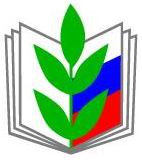 ПРОФСОЮЗ РАБОТНИКОВ НАРОДНОГО ОБРАЗОВАНИЯ И НАУКИ РОССИЙСКОЙ ФЕДЕРАЦИИМАРИЙСКАЯ РЕСПУБЛИКАНСКАЯ ОРГАНИЗАЦИЯ ПРОФСОЮЗАПРЕЗИДИУМ_________________________ПОСТАНОВЛЕНИЕ________________________Решения IX пленарного заседания республиканского комитета ПрофсоюзаВ соответствии с п. 5.2 ст. 14. Устава Профсоюза и на основании решения IX пленума республиканского комитета профсоюза от 20 декабря 2017 года № 9-3«О проведении XXI отчетно-выборной конференции Марийской республиканской организации Профсоюза работников народного образования и науки Российской Федерации» X пленум Марийского республиканского комитета профсоюза работников народного образования и науки РФ п о с т а н о в л я е т:Сформировать Марийский республиканский комитет Профсоюза на новый отчетный период в количестве 65 человек (Приложение).Формирование республиканского комитета профсоюза на новый отчетный период провести:– путем прямого делегирования представителей территориальных и первичных организаций Профсоюза согласно установленной квоте;– путем избрания представителей от профессиональных групп на конференции.Контроль за исполнением постановления оставляю за собой.ПриложениеК постановлению X пленума рескома профсоюза от 28 марта 2019 г. № 10-2Норма представительства в состав республиканского комитета  на новый отчетный период   О нормах представительстваПредседательРеспубликанскойОрганизации Профсоюза Л.В. ПуртоваПрофсоюзная организацияЧисленность членов профсоюзаКоличество делегатов в состав рескомаМедведевская21504Мари-Турекская10513Параньгинская6652Моркинская10813Сернурская7842Горномарийская7812Кужененрская5511Килемарская3011Юринская2461Советская9373Оршанская3561Козьмодемьянская5321Новоторъяльская3511Йошкар-Олинская30195Волжская17203Звениговская7562ПГТУ (сотрудники)4781ПГТУ (студенты)33482МарГУ (сотрудники)6962МарГУ (студенты)45862Профессиональные организацииПрофессиональные организацииПрофессиональные организацииОршанский многопрофильный колледж (работники)931Оршанский многопрофильный колледж(студенты)4541Ардинскийпрофессиональный техникум321Строительный техникум451Техникум сервисных технологий501Строительно-промышленный техникум401Торгово-технологический техникум901Колледж индустрии и предпринимательства451Строительно-промышленный колледж471Аграрно-строительный техникум291Строительно-технологический техникум271Транспортно-энергетический техникум301ДругиеДругиеДругиеМарийский институт образования101Министерство образования201Реском профсоюза181Лицей Бауманский2071Учебно-опытный лесхоз341МарНИИ31От профессиональных групп5председатель республиканской организации – 1заместитель председателя республиканской организации – 1председатель республиканской организации – 1заместитель председателя республиканской организации – 1председатель республиканской организации – 1заместитель председателя республиканской организации – 1Итого: 65 человекИтого: 65 человекИтого: 65 человек